PhonicsPencil- book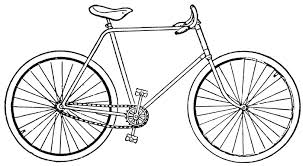 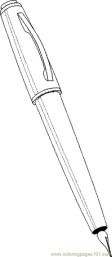 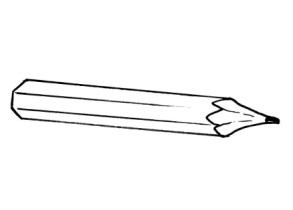  pencil    pink     pen     book   bike pencil   pink    pen    book  bike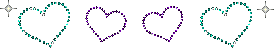 Date: ……\…………\……..PresentsA chant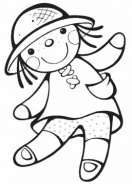 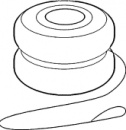 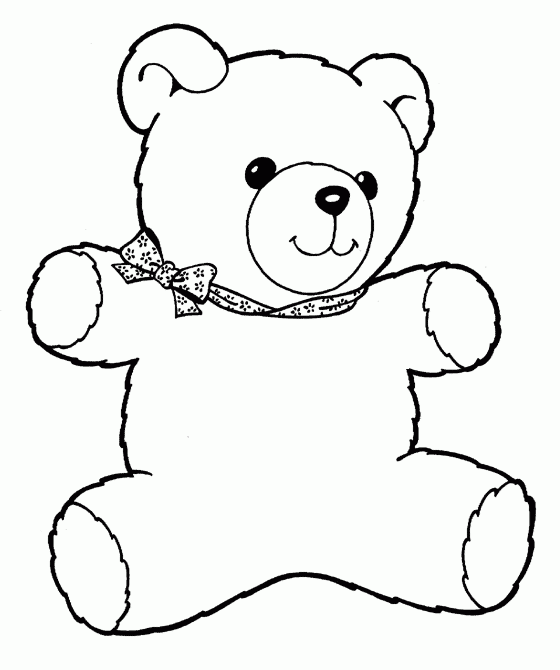 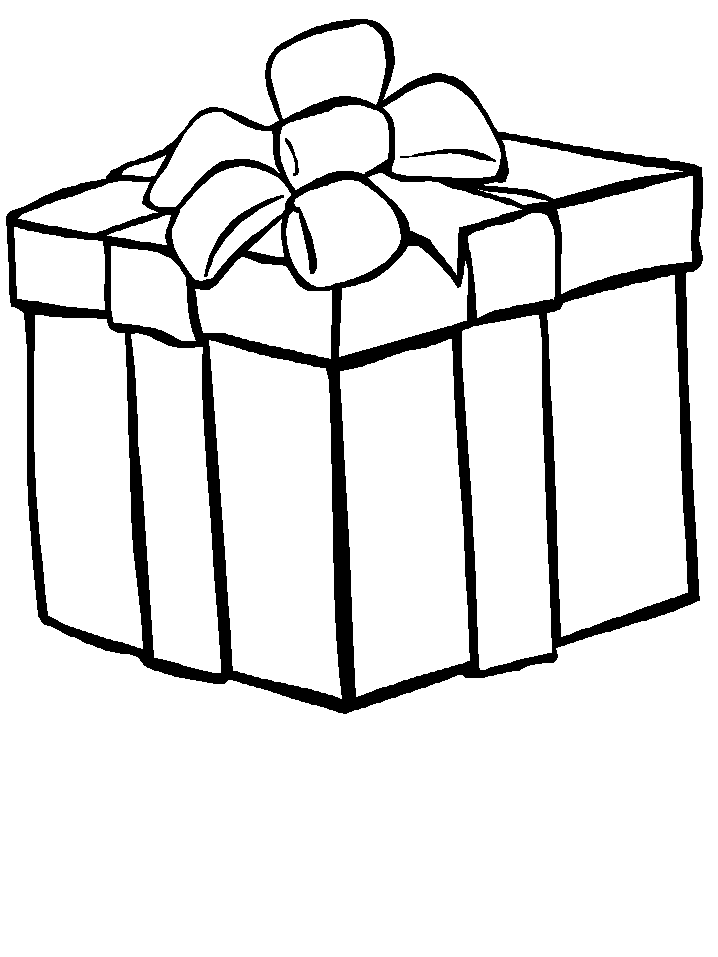  present   doll    yo-yo    teddy bear  present  doll   yo-yo   teddy bear balloon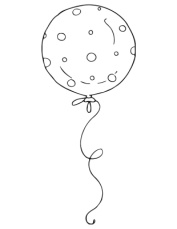  balloonSmart kids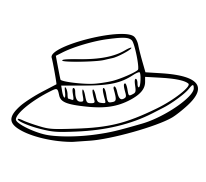 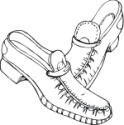 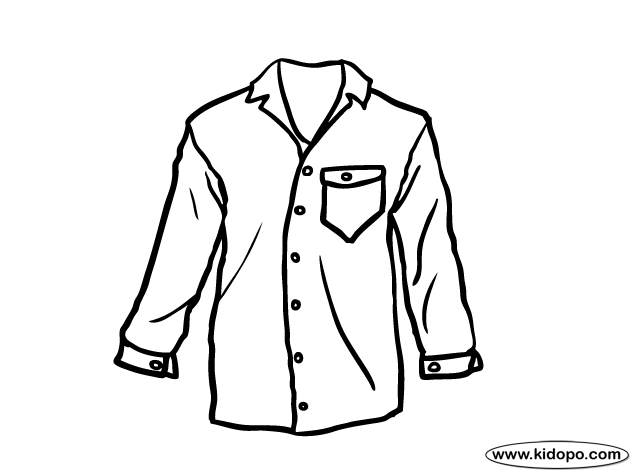    shirt      shoes       hat    thobe    shirt     shoes     hat    thobe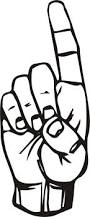 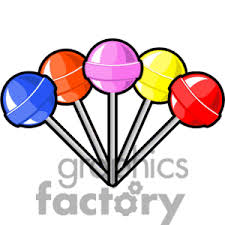 What are these?    They're lollipops.What are these?  They're lollipops.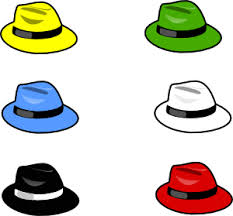 What're those?      Those are hats. What're those?    Those are hats. They're  = they areThey're  = they areComic orange   pink   brown   black   white  orange  pink   brown  black  white date:………….\..............\............Let's play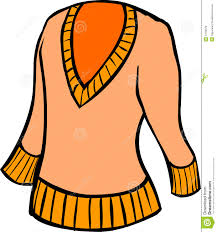 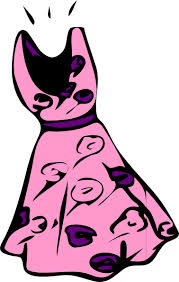 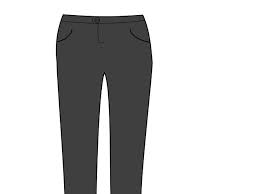  jumper        dress       trousers  jumper      dress      trousers  Are they trousers?  Yes, they are   \   No, they are not.PhonicsFeet  -  van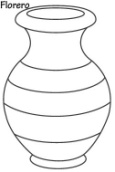 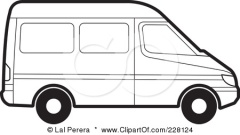 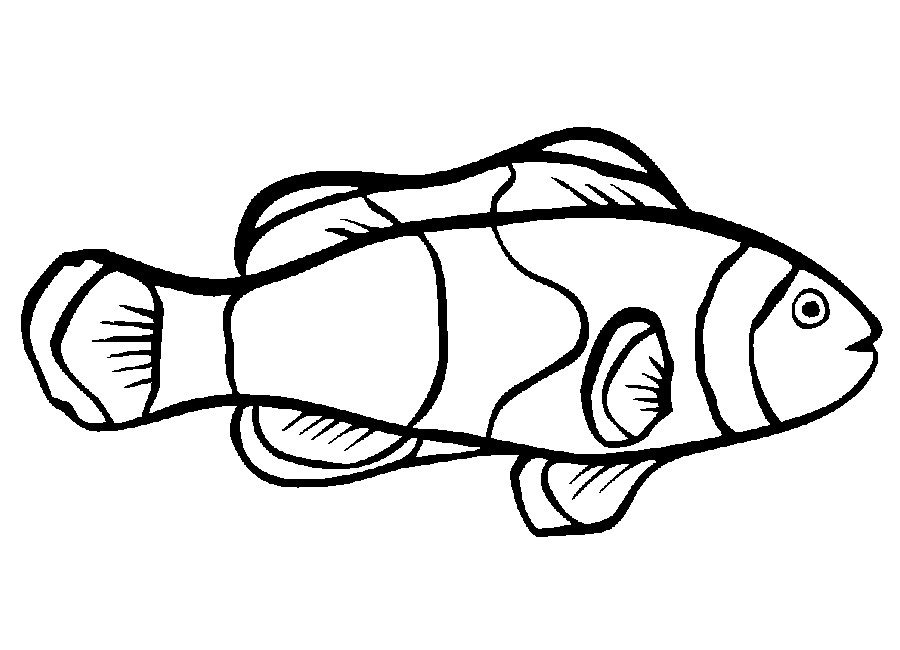 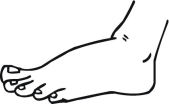  feet      fish          van      vase    feet    fish        van     vase  date:………..\...........\.........story time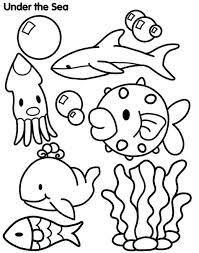 Smart time 1Traditional clothesDraw a traditional costume from your country and write: 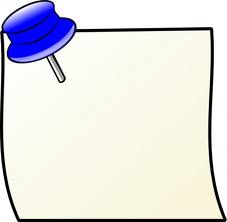 Date:………\...........\...........PhonicsChair   -   Fish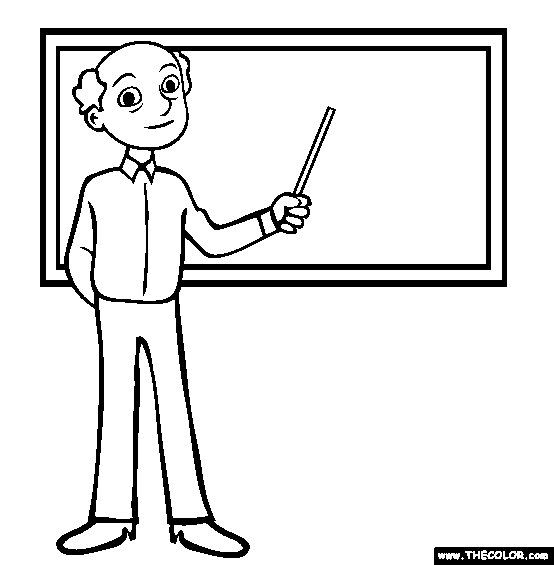 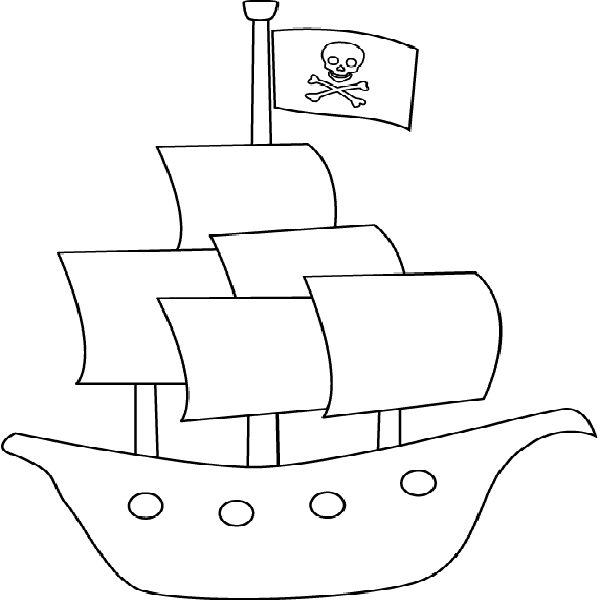  teacher   peach         ship    short  teacher  peach      ship    short toys and games-a chant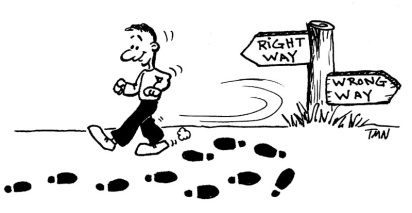 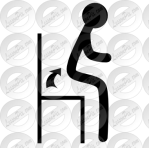 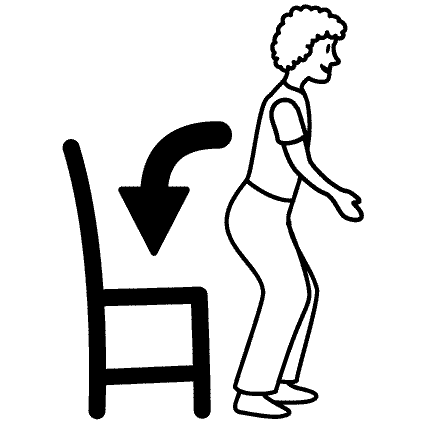 stand up    sit down   turn around stand up  sit down  turn around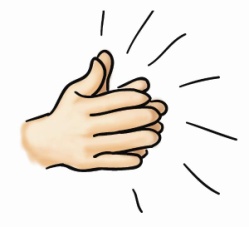  clap your hand clap your handdate:………..\...........\.........smart kids  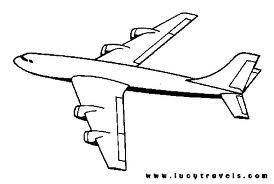 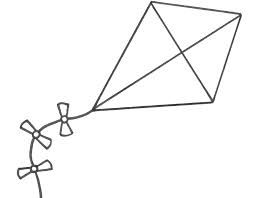 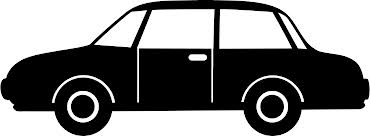  bike       kite       plane        car      bike     kite      plane      car     I have got a plane. 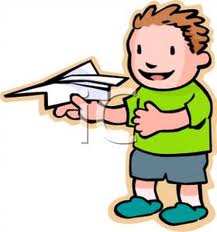  I have got a plane. You have got a bike. 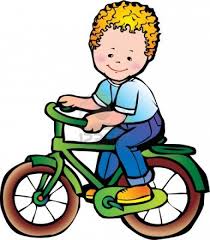 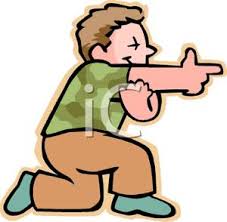  You have got a bike. We have got a kites. 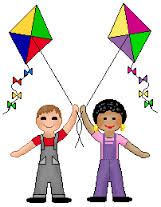  We have got a kites.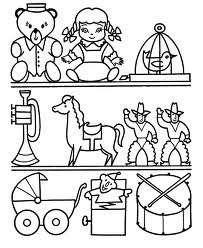 Comic 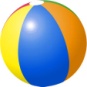 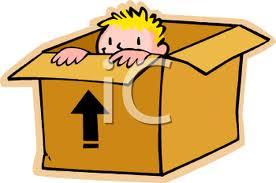 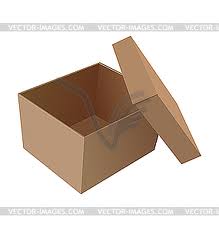 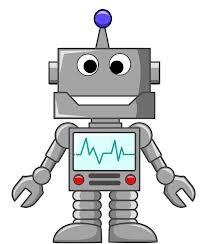 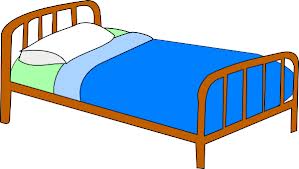 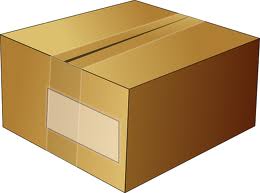    on      in     box    robot    bed    on    in    box   robot   bed   Where is the ball?  It's on the bed.  It's on the bed.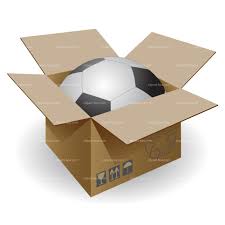  It's in the box.    It's in the box.Let's play Have you got a bike?Yes, I have.Yes, I have. No, I haven't. No, I haven't.Date:……..\........\.........PhonicsMouth  -  This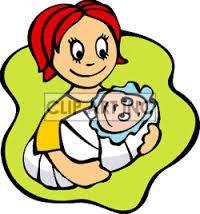 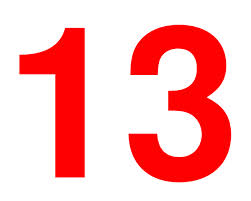 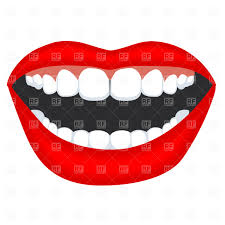  mouth   thirteen     this    mother  mouth  thirteen    this   mother phonicscat  -  fin cat   hat    fat    fin    tin   fish  cat  hat   fat   fin    tin  fish date:…………\.........\.........my bodya chant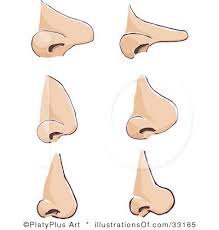 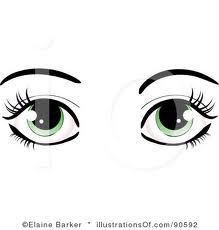 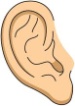 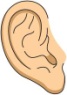 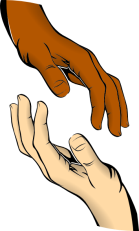   touch      ears       eyes     nose  touch     ears      eyes    nose touch your mouthtouch your mouth don't touch your eyes.don't touch your eyes.Smart kids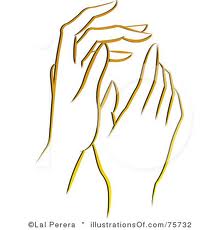 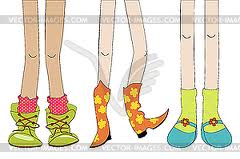 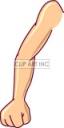 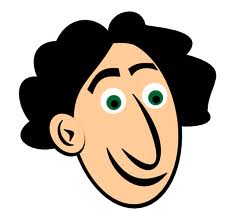  head     arms   legs    hands   long   head   arms   legs   hands  long  He has got long legs. 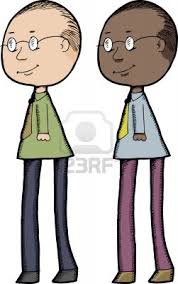 He has got long legs.She has got long arms. 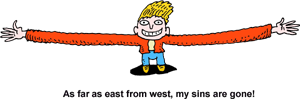 She has got long arms.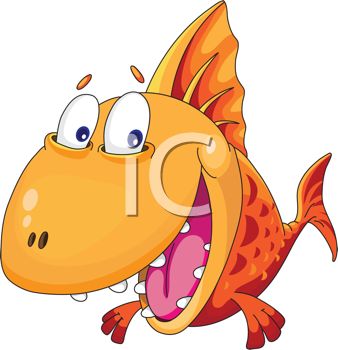 It has got big mouth. It has got big mouth.Comic + let's play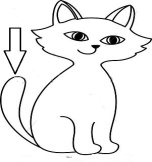 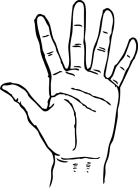 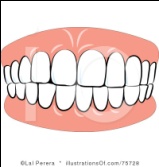 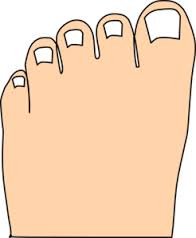   fingers      toes   teeth     tail   fingers     toes   teeth   tail  It hasn't got big feet.It hasn't got big feet.It hasn't got long fingers.It hasn't got long fingers.It hasn't got a tail.It hasn't got a tail.Has it got a long tail?Yes, it has.Yes, it has.No, it hasn't.No, it hasn't.Smart time 3AnimalsDraw and write about an animal:DDate:…………\.......\..........PhonicsKite  -  nose kite   bike   nine   nose   rose  bone kite   bike  nine   nose  rose  bone FoodA chant 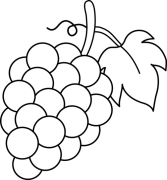 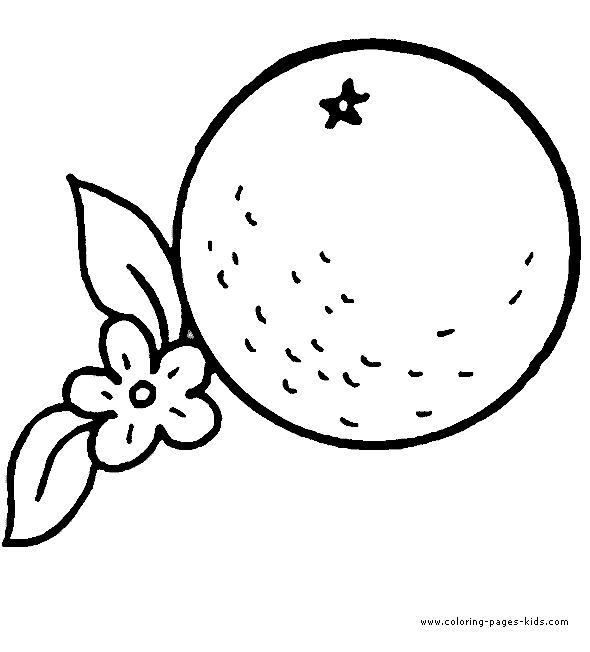 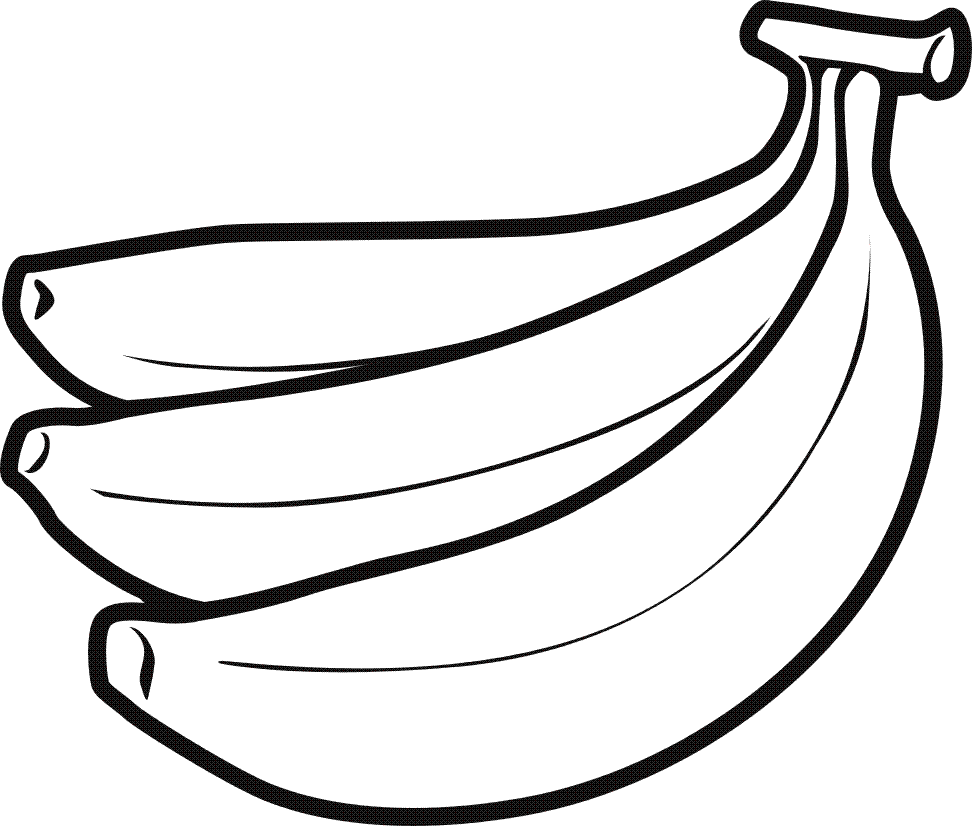  bananas   grapes   dates   oranges bananas  grapes   dates  oranges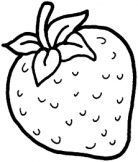 strawberriesstrawberriesdate:………..\..........\..........Smart kids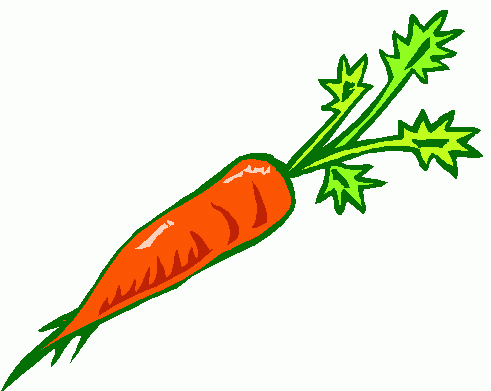 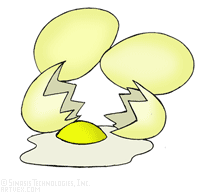 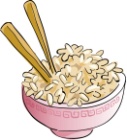 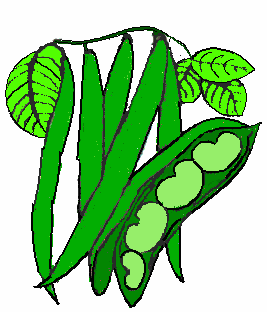  carrots     rice     eggs     beans carrots    rice    eggs    beansDo you like rice?Yes, I do.Yes, I do.No, I don't.No, I don't.Date:………\........\............Our world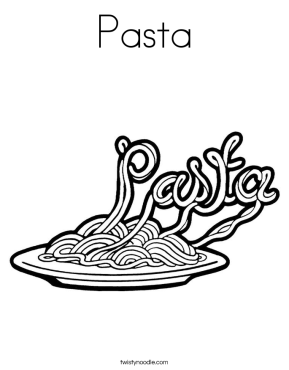 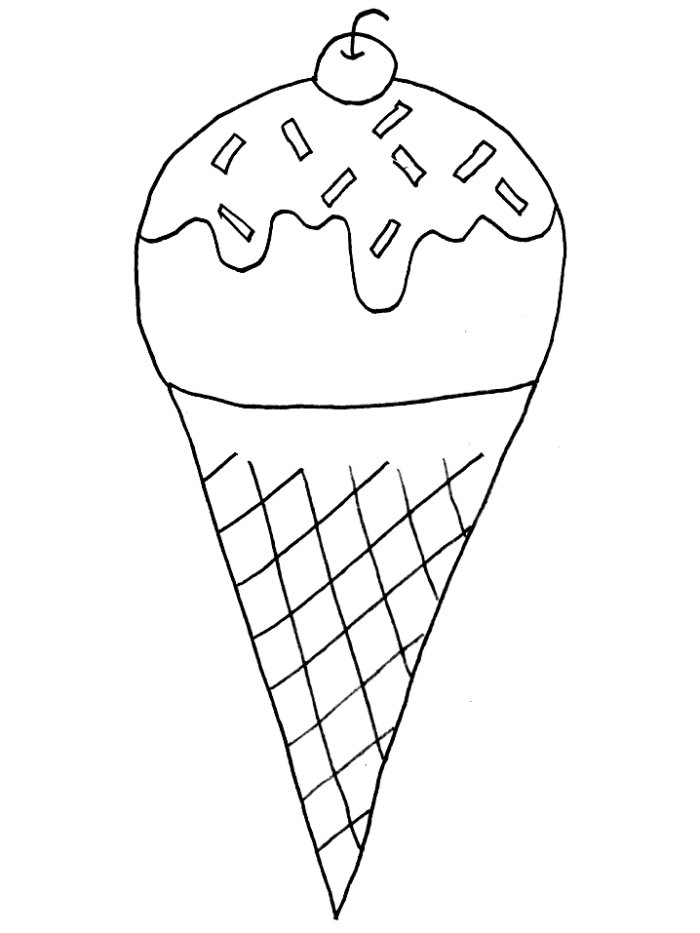 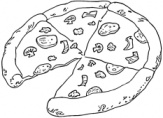   pizza       ice-cream    pasta    pizza    ice-cream    pasta  What's your favourite  food? Pasta.Pasta.Date:……………..\............\............Let's play   16             17            18 sixteen     seventeen     eighteen sixteen     seventeen    eighteen   19          20        30       40nineteen   twenty     thirty   fortynineteen   twenty   thirty  forty  50     60     70       80    90 fifty  sixty  seventy  eighty  ninetyfifty  sixty  seventy  eighty  ninety   100a hundreda hundred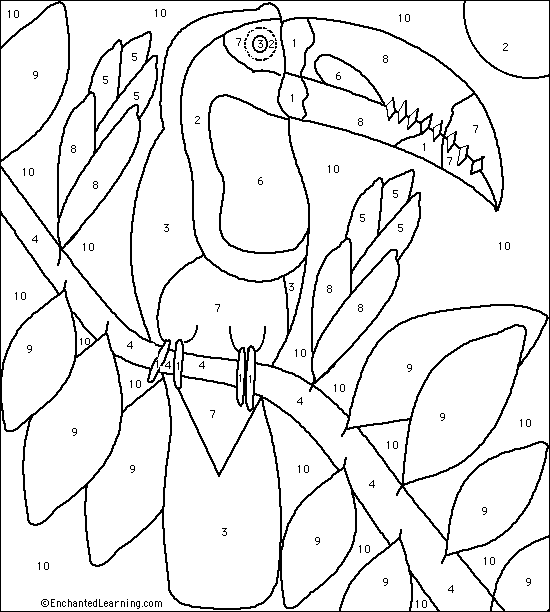  Here you areHere you areStory time Please don't touch the food.Please don't touch the food.Date:…………\............\............Smart time 4Food  kabsa     noodles     meat pie     kabsa     noodles   meat pie   